                   № 63                                              от «26» октября 2020 годаОб утверждении Порядка формирования, ведения, обязательного опубликования перечня муниципального имущества, предназначенного для передачи во владение и (или) пользование субъектам малого и среднего предпринимательства и организациям, образующим инфраструктуру поддержки субъектов малого и среднего предпринимательства Во исполнение статьей 14.1., 18  Федерального закона от 24 июля 2007 года № 209-ФЗ «О развитии малого и среднего предпринимательства в Российской Федерации», Федерального закона от 8 июня 2020 года №169-ФЗ «О внесении изменений в отдельные законодательные акты Российской Федерации в целях расширения имущественной поддержки субъектов малого и среднего предпринимательства», Постановлением Правительства Российской Федерации от 01.12.2016 №1283 «О внесении изменений в постановление Правительства Российской Федерации от 21 августа 2010       № 645», Солнечная сельская администрация Советского муниципального района п о с т а н о в л я е т:1. Утвердить Порядок формирования, ведения, обязательного опубликования перечней муниципального имущества, предназначенного для передачи во владение и (или) в пользование субъектам малого и среднего предпринимательства и организациям, образующим инфраструктуру поддержки субъектов малого и среднего предпринимательства (далее – Перечень) согласно приложению № 1.2. Утвердить Порядок и условия предоставления в аренду имущества, включённого в перечни муниципального имущества, предназначенного для передачи во владение и (или) в пользование субъектам малого и среднего предпринимательства и организациям, образующим инфраструктуру поддержки субъектов малого и среднего предпринимательства согласно приложению № 2.3. Утвердить форму перечней муниципального имущества, предназначенного для передачи во владение и (или) в пользование субъектам малого и среднего предпринимательства и организациям, образующим инфраструктуру поддержки субъектов малого и среднего предпринимательства согласно приложению № 3.4. Постановление Солнечная сельской администрации от 31 марта 2020 года № 20 «Об утверждении порядка формирования, ведения, обязательного опубликования перечня муниципального имущества, предназначенного для передачи во владение и (или) пользование субъектам малого и среднего предпринимательства» считать утратившим силу.5. Опубликовать настоящее постановление на официальном сайте Правительства Республики в информационно-телекоммуникационной сети «Интернет», адрес доступа: mari-el.gov.ru.6. Контроль за исполнением настоящего постановления оставляю за собой.          Глава Солнечной     сельской администрации                                                              Е.Г. НиемистоПриложение № 1к постановлению Солнечная сельской администрацииот 26 октября 2020 года № 63Порядок формирования, ведения, обязательного опубликования перечнеймуниципального имущества, предназначенного для передачи во владение и (или) в пользование субъектам малого и среднего предпринимательства и  организациям, образующим инфраструктуру поддержки субъектов малого и среднего предпринимательства 1. Перечни муниципального имущества, предназначенного для передачи во владение и (или) в пользование субъектам малого и среднего предпринимательства,  организациям, образующим инфраструктуру поддержки субъектов малого и среднего предпринимательства (далее – Перечень), формируются Солнечная сельской администрацией (далее – администрация), в том числе на основании заявлений субъектов малого и среднего предпринимательства, организаций, образующих инфраструктуру поддержки субъектов малого и среднего предпринимательства, физических лиц, не являющихся индивидуальными предпринимателями и применяющих специальный налоговый режим "Налог на профессиональный доход". 2. Перечень имущества, свободного от прав третьих лиц (за исключением права хозяйственного ведения, права оперативного управления, а также имущественных прав субъектов малого и среднего предпринимательства), формируется в целях предоставления движимого и недвижимого имущества, принадлежащего на праве собственности Солнечному сельскому поселению (далее - имущество), во владение и (или) пользование на долгосрочной основе субъектам малого и среднего предпринимательства, организациям, образующим инфраструктуру поддержки субъектов малого и среднего предпринимательства и физическим лицам, не являющимся индивидуальными предпринимателями и применяющим специальный налоговый режим "Налог на профессиональный доход".Перечень переданного имущества формируется в целях раскрытия информации об имущественной поддержке, оказываемой Солнечной сельской администрацией субъектам малого и среднего предпринимательства, организациям, образующим инфраструктуру поддержки субъектов малого и среднего предпринимательства и физическим лицам, не являющимся индивидуальными предпринимателями и применяющим специальный налоговый режим "Налог на профессиональный доход".2.1. Под недвижимым имуществом, включенным в Перечни, понимаются объекты недвижимости нежилого назначения, в том числе земельные участки, (за исключением земельных участков, предназначенных для ведения личного подсобного хозяйства, огородничества, садоводства, индивидуального жилищного строительства), находящиеся в собственности Солнечного сельского поселения.2.2. Распоряжение имуществом, включенным в Перечни, осуществляется в соответствии с законодательством Российской Федерации.2.3. Формирование и ведение Перечней основывается на следующих основных принципах:- достоверности данных и легитимности источников информации, используемых для ведения Перечней;- возможности оперативного доступа к сведениям Перечней;- ежегодной актуализации Перечней до 1 ноября текущего года.В Перечень может включаться имущество, соответствующее следующим критериям:1) недвижимое имущество: здания, строения, сооружения, нежилые помещения площадью не более 3000 кв. м, а также земельные участки, находящиеся в муниципальной собственности, а также государственная собственность на которые не разграничена и свободные от прав третьих лиц (за исключением имущественных прав субъектов малого и среднего предпринимательства);2) движимое имущество, в том числе оборудование, машины, механизмы, установки, транспортные средства, инвентарь, инструменты, свободное от прав третьих лиц (за исключением имущественных прав субъектов малого и среднего предпринимательства);3) имущество, не ограниченное в обороте;4) имущество, не являющееся объектом религиозного назначения;5) имущество, не являющееся объектом незавершенного строительства;6) имущество, в отношении которого не принято решение о предоставлении его иным лицам;7) имущество, не включенное в прогнозный план (программу) приватизации муниципального имущества;8) имущество, не признанное аварийным и подлежащим сносу или реконструкции.2.4. Перечни, а также решения о внесении в них изменений утверждаются постановлением Солнечной сельской администрации.2.4.1 Ведение Перечней осуществляется Солнечной сельской администрацией в электронной форме и на бумажном носителе.            2.4.2. Сведения об имуществе вносятся в Перечни в составе и по форме, которые утверждены постановлением Солнечной сельской администрации  от__ октября 2020 года № __.            3. Сформированный пакет Перечня выносится на рассмотрение Координационного совета по предпринимательству. Решение об утверждении Перечня принимается не ранее чем через тридцать дней после направления проекта Перечня в координационный совет.3.1. Не допускается включать в Перечень:- объекты недвижимости, не пригодные к использованию, в том числе находящиеся в аварийном и руинированном состоянии;- имущество, относящееся к движимым вещам, которое полностью расходуется в течение одного производственного цикла, либо срок службы которого составляет заведомо менее пяти лет – минимального срока заключения договора с субъектом мало и среднего предпринимательства;- движимое имущество, не обладающее индивидуально определенными признаками, позволяющими заключить в отношении него договор аренды или иной гражданско-правовой договор.4. Имущество, находящееся в собственности Солнечного сельского поселения, арендуемое субъектами малого или среднего предпринимательства, включается в Перечень администрацией только после получения письменного согласия арендатора, уведомленного о положениях Федерального закона от 22 июля 2008 года № 159-ФЗ «Об особенностях отчуждения недвижимого имущества, находящегося в государственной собственности субъектов Российской Федерации или муниципальной собственности и арендуемого субъектами малого и среднего предпринимательства, и о внесении изменений в отдельные законодательные акты Российской Федерации», предусматривающих возможность реализации субъектом малого или среднего предпринимательства преимущественного права на приобретение арендуемого имущества.5. Заявления субъектов малого и среднего предпринимательства,   организаций, образующих инфраструктуру поддержки субъектов малого и среднего предпринимательства, и физических лиц, не являющихися индивидуальными предпринимателями и применяющих специальный налоговый режим "Налог на профессиональный доход" о включении имущества, находящегося в собственности Солнечного сельского поселения  и свободного от прав третьих лиц (за исключением права хозяйственного ведения, права оперативного управления, а также имущественных прав субъектов малого и среднего предпринимательства), в Перечень подаются в администрацию при условии, что:имущество находится в собственности Солнечного сельского поселения более одного года и составляет казну муниципального образования;имущество в течение одного года, предшествовавшего дате подачи заявления, не находилось во временном владении и (или) временном пользовании у лиц, не отнесенных к субъектам малого и среднего предпринимательства или к организациям, образующим инфраструктуру поддержки субъектов малого и среднего предпринимательства, а также у физических лиц, не являющихся индивидуальными предпринимателями и применяющих специальный налоговый режим "Налог на профессиональный доход".6. Заявление, указанное в пункте 4 настоящего Порядка, рассматривается администрацией в течение 30 дней с даты его поступления. По результатам рассмотрения уполномоченный орган включает имущество, указанное в заявлении,  в Перечень либо возвращает заявление с указанием причины отказа.7. Не допускается отказ во включении имущества, находящегося в собственности Солнечного сельского поселения и свободного от прав третьих лиц (за исключением права хозяйственного ведения, права оперативного управления, а также имущественных прав субъектов малого и среднего предпринимательства), в Перечень по основаниям, не предусмотренным настоящим Порядком.8. Перечень и изменения к нему утверждаются постановлением Солнечной сельской администрации. Имущество должно быть учтено в реестре муниципального имущества. Сведения об имуществе, включаемые в Перечень, должны совпадать с информацией, учтенной в соответствующем реестре.9. Администрация по мере внесения изменений в Перечень, но не позднее чем через двадцать дней после формирования изменений и дополнений, утверждает их. Перечень дополняется не реже одного раза в год, но не позднее 1 ноября текущего года.10. Постановление Солнечной сельской администрации, утверждающее Перечень и изменения к нему, подлежат размещению на официальном сайте Правительства Республики Марий Эл в информационно-телекоммуникационной сети «Интернет».11. Основания исключения имущества из Перечня:- выкуп имущества субъектом МСП, арендующим имущество;- прекращение права муниципальной собственности на имущество, в том числе в связи с прекращением его существования в результате гибели или уничтожения, отчуждением по решению суда, передачей в собственность другого публично-правового образования;- закрепление за органом местного самоуправления, муниципальным унитарным предприятием, муниципальным учреждением, иной организацией, создаваемой на базе имущества муниципальной собственности, для выполнения муниципальным полномочий, решения вопросов местного значения;- признание имущества невостребованными субъектами малого и среднего предпринимательства или организациями, образующими инфраструктуру поддержки МСП.Приложение № 2к постановлению Солнечной сельской администрацииот 26 октября 2020 года № 63Порядок и условия предоставления в аренду имущества, включённого в перечни муниципального имущества, предназначенного для передачи во владение и (или) в пользование субъектам малого и среднего предпринимательства и организациям, образующим инфраструктуру поддержки субъектов малого и среднего предпринимательства 1. Имущество, включенное в перечень имущества, находящегося в собственности Солнечного сельского поселения и свободного от прав третьих лиц (за исключением права хозяйственного ведения, права оперативного управления, а также имущественных прав субъектов малого и среднего предпринимательства), предназначенного для предоставления во владение и (или) в пользование на долгосрочной основе субъектам малого и среднего предпринимательства и организациям, образующим инфраструктуру поддержки субъектов малого и среднего предпринимательства (далее – Перечень), предоставляется на торгах, а если законодательством не запрещено, то без проведения торгов.2. Недвижимое имущество, включенное в Перечень, предоставляется во владение и (или) в пользование субъектам малого и среднего предпринимательства и организациям, образующим инфраструктуру поддержки субъектов малого и среднего предпринимательства, на долгосрочной основе.3. Для рассмотрения вопроса о возможности заключения договора аренды имущества, включенного в Перечень, необходимо наличие заявления субъекта малого или среднего предпринимательства о его соответствии условиям отнесения к категориям субъектов малого и среднего предпринимательства, установленным статьей 4 Федерального закона от 24 июля 2007 года № 209-ФЗ «О развитии малого и среднего предпринимательства в Российской Федерации».4. Факт отнесения лица, претендующего на приобретение во владение и (или) в пользование имущества, включенного в Перечень, к субъектам МСП подтверждается наличием сведений о таком лице в едином реестре субъектов малого и среднего предпринимательства, размещенном на официальном сайте Федеральной налоговой службы.5. Передача имущества, во владение и пользование субъекту МСП или организации, образующей инфраструктуру поддержки субъектов МСП инициируется Солнечной сельской администрацией путем проведения торгов не позднее шести месяцев с даты включения имущества в Перечень.Приложение №3к постановлению Солнечнойсельской администрацииот 26 октября 2020 года № 63Перечень муниципального имущества, предназначенного для передачи во владение и (или) пользование  субъектам малого и среднего предпринимательства, и организациям, образующим инфраструктуру поддержки субъектов малого и среднего предпринимательства № п/пВид объекта учета (здание, строение, сооружение, нежилое помещение, земельный участок, оборудование, механизм, установка, транспортное средство, инвентарь, инструмент)Местонахождение (адрес) объекта учетаТехнические параметры объекта учета, год постройки (выпуска), стоимость (балансовая, остаточная), учетный номер (идентификационный, инвентарный, кадастровый)Цель использования объекта учета при сдаче его в аренду в соответствии с назначениемСведения об обременении123456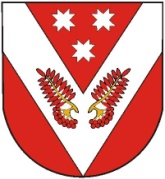 